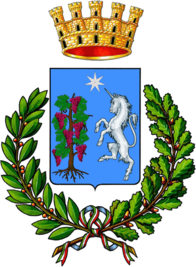 Città di BitettoMedaglia d’Oro al Merito CivileCittà Metropolitana di BariSettore Servizi Sociali – Pubblica Istruzione – Politiche GiovaniliFORNITURA LIBRI DI TESTO DELLE SCUOLE SECONDARIE DI I E DI II GRADO A.S. 2019/2020SERVIZIO DI ASSISTENZA ALLA COMPILAZIONE DELLA DOMANDAAVVISOSi comunica che, in riferimento all’Avviso pubblico emanato con Atto Dirigenziale della Regione Puglia n. 62 del 20.05.2019 relativo all’individuazione dei beneficiari per la fornitura di libri di testo delle scuole secondarie di I e II grado per l’a.s. 2019/2020, il Comune di Bitetto fornisce un servizio di assistenza agli utenti che necessitano di supporto per la compilazione e l’invio della domanda tramite il portale www.studioinpuglia.regione.puglia.it. Tale supporto sarà fornito a far data dal 20.06.2019 e fino al 20.07.2019 presso la Biblioteca Comunale di Bitetto, in piazza Umberto I, n. 7 (di fronte al comando della Polizia Locale) a cura della dott.ssa Teresa Birardi, secondo i seguenti orari di ricevimento:- il lunedì e il mercoledì dalle ore 9,30 alle ore 12,30; - il giovedì dalle ore 15,30 alle ore 17,30.È possibile richiedere ulteriori informazioni recandosi personalmente presso la Biblioteca Comunale o telefonando al n. 080/3829245 negli orari indicati sopra, oppure inviando un e-mail all’indirizzo: bibliobitetto@comune.bitetto.ba.it.Bitetto, 12 giugno 2019                     Il Responsabile del Settore               Dott.ssa Maria Silvia CHIMIENTI                                                                                       	L’Assessore alla Pubblica Istruzione 							                      Giulio De Benedittis